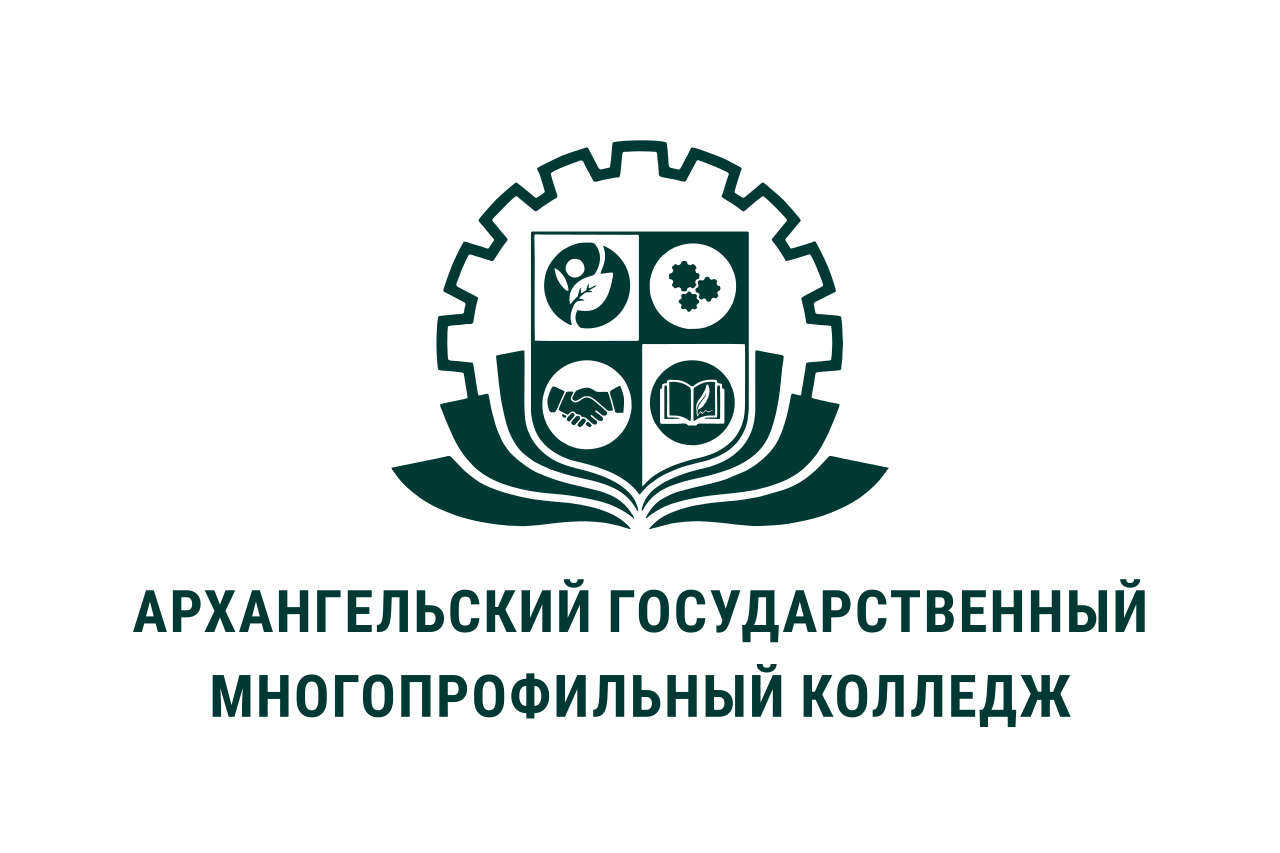 МИНИСТЕРСТВО ОБРАЗОВАНИЯ АРХАНГЕЛЬСКОЙ ОБЛАСТИгосударственное бюджетное профессиональное образовательное учреждение Архангельской области «Архангельский государственный многопрофильный колледж»МОДУЛЬ 3. НОРМАТИВНО-ПРАВОВОЕ ОБЕСПЕЧЕНИЕ ПРОФЕССИОНАЛЬНОЙ ДЕЯТЕЛЬНОСТИТЕМА 3.2 НОРМАТИВНО-ПРАВОВАЯ БАЗА СОЦИАЛЬНОЙ ЗАЩИТЫ ДЕТСТВА. ФЕДЕРАЛЬНЫЙ УРОВЕНЬПлан:1. Конституция РФ о правах ребенка2. Права детей по Гражданскому кодексу РФ 3. Права детей по Семейному кодексу РФ 4. Права детей по Трудовому кодексу РФ 1. Конституция РФ о правах ребенкаКонституция РФ о правах ребенка (принята всенародным голосованием 12.12. 1993 г. с учетом поправок от 30. 12. 2008 г. № 6 – ФКЗ, от 30.12.2008 г.) Статья 17 1. В Российской Федерации признаются и гарантируются права и свободы человека и гражданина согласно общепризнанным принципам и нормам международного права и в соответствии с настоящей Конституцией. 2. Основные права и свободы человека неотчуждаемы и принадлежат каждому от рождения. 3. Осуществление прав и свобод человека и гражданина не должно нарушать права и свободы других лиц. Статья 18 Права и свободы человека и гражданина являются непосредственно действующими. Они определяют смысл, содержание и применение законов, деятельность законодательной и исполнительной власти, местного самоуправления и обеспечиваются правосудием. Статья 20 1. Каждый имеет право на жизнь. Статья 21 1. Достоинство личности охраняется государством. Ничто не может быть основанием для его умаления. 2. Никто не должен подвергаться пыткам, насилию, другому жестокому или унижающему человеческое достоинство обращению или наказанию. Никто не может быть без добровольного согласия подвергнут медицинским, научным или иным опытам. Статья 28 Каждому гарантируется свобода совести, свобода вероисповедания, включая право исповедовать индивидуально или совместно с другими любую религию или не исповедовать никакой, свободно выбирать, иметь и распространять религиозные и иные убеждения и действовать в соответствии с ними. Статья 30 1. Каждый имеет право на объединение, включая право создавать профессиональные союзы для защиты своих интересов. Свобода деятельности общественных объединений гарантируется. 2. Никто не может быть принужден к вступлению в какое-либо объединение или пребыванию в нем. Статья 31 Граждане Российской Федерации имеют право собираться мирно, без оружия, проводить собрания, митинги и демонстрации, шествия и пикетирование. Статья 35 1. Право частной собственности охраняется законом. 2. Каждый вправе иметь имущество в собственности, владеть, пользоваться и распоряжаться им как единолично, так и совместно с другими лицами. 3. Никто не может быть лишен своего имущества иначе как по решению суда. Принудительное отчуждение имущества для государственных нужд может быть произведено только при условии предварительного и равноценного возмещения. 4. Право наследования гарантируется. Статья 38 1. Материнство и детство, семья находятся под защитой государства. 2. Забота о детях, их воспитание — равное право и обязанность родителей. 3. Трудоспособные дети, достигшие 18 лет, должны заботиться о нетрудоспособных родителях. Статья 40 1. Каждый имеет право на жилище. Никто не может быть произвольно лишен жилища. 2. Органы государственной власти и органы местного самоуправления поощряют жилищное строительство, создают условия для осуществления права на жилище. 3. Малоимущим, иным указанным в законе гражданам, нуждающимся в жилище, оно предоставляется бесплатно или за доступную плату из государственных, муниципальных и других жилищных фондов в соответствии с установленными законом нормами. Статья 41 1. Каждый имеет право на охрану здоровья и медицинскую помощь. Медицинская помощь в государственных и муниципальных учреждениях здравоохранения оказывается гражданам бесплатно за счет средств соответствующего бюджета, страховых взносов, других поступлений. 2. В Российской Федерации финансируются федеральные программы охраны и укрепления здоровья населения, принимаются меры по развитию государственной, муниципальной, частной систем здравоохранения, поощряется деятельность, способствующая укреплению здоровья человека, развитию физической культуры и спорта, экологическому и санитарно-эпидемиологическому благополучию. 3. Сокрытие должностными лицами фактов и обстоятельств, создающих угрозу для жизни и здоровья людей, влечет за собой ответственность в соответствии с федеральным законом. Статья 42 Каждый имеет право на благоприятную окружающую среду, достоверную информацию о ее состоянии и на возмещение ущерба, причиненного его здоровью или имуществу экологическим правонарушением. Статья 43 1. Каждый имеет право на образование. 2. Гарантируются общедоступность и бесплатность дошкольного, основного общего и среднего профессионального образования в государственных или муниципальных образовательных учреждениях и на предприятиях. 3. Каждый вправе на конкурсной основе бесплатно получить высшее образование в государственном или муниципальном образовательном учреждении и на предприятии. 4. Основное общее образование обязательно. Родители или лица, их заменяющие, обеспечивают получение детьми основного общего образования. 5. Российская Федерация устанавливает федеральные государственные образовательные стандарты, поддерживает различные формы образования и самообразования. Статья 44 1. Каждому гарантируется свобода литературного, художественного, научного, технического и других видов творчества, преподавания. Интеллектуальная собственность охраняется законом. 2. Каждый имеет право на участие в культурной жизни и пользование учреждениями культуры, на доступ к культурным ценностям. 3. Каждый обязан заботиться о сохранении исторического и культурного наследия, беречь памятники истории и культуры.2. Права детей по Гражданскому кодексу РФРечь идет о весьма специфических правах детей, которые называются имущественными. Вы легко представите себе эти права, если вспомните ситуации, когда ходите в магазин за покупками, обмениваетесь вещами, берете у друга велосипед, чтобы покататься, и т.д. В данном случае «сделанное действие» называют в праве «сделка». Всякий раз в ваших действиях в той или иной форме задействованы вещи или имущество. Отсюда и название – имущественные права. По большому счету, эти права, связанные с приобретением или распоряжением имуществом, четко изложены в одном законе – Гражданском кодексе РФ. В этом законе более 1000 статей, которые определяют, что может находиться в собственности у людей, а что не может (запрещено, например, владеть невольниками). Кодекс указывает, в каких случаях человек может распоряжаться имуществом (продавать, дарить, обменивать). Нас из этого кодекса будут интересовать те права, которые касаются детей. Надо сказать, что все действия или сделки детей с имуществом четко регламентированы буквой закона. Почему такое недоверие к детям? Наверное, потому, что ребенок не имеет достаточного жизненного опыта и при осуществлении сделки может стать жертвой мошенничества или собственной недальновидности. Именно поэтому, заботясь о детях, законодатели предусмотрели, в каком возрасте и какие действия может совершать ребенок самостоятельно, а в каких случаях все действия в интересах детей должны совершать их законные представители – родители, усыновители или опекуны. Гражданский кодекс РФ четко выделил права детей трех возрастных групп. Это права детей в возрасте до 6 лет, от 6 до 14 лет (их еще называют права малолетних) и права детей в возрасте от 14 до 16 лет. Пока ребенку еще не исполнилось 6 лет. Ребенок с рождения может быть собственником какого-то имущества. Даже годовалому ребенку по наследству от бабушки может перейти, например, домик в деревне или садовый участок. Однако право на самостоятельное распоряжение этим имуществом законом запрещено. Пока ребенку еще не исполнилось 6 лет, все сделки без исключения за него совершают его законные представители. Когда ребенку исполнилось 6 лет. Малолетние дети в возрасте от 6 до 14 лет не могут совершать всех тех сделок, которые совершают взрослые граждане, но определенными правами все-таки обладают.  Ребенок этого возраста имеет право самостоятельно совершать мелкие бытовые сделки. Например, покупать книги, игрушки, продукты, билеты в театр или кино и т.д. Также у него есть право совершать такие сделки, по которым другая сторона, передавая что-либо ребенку, сама от него ничего не получает. Такие сделки называются безвозмездными. Это, например, принятие подарков. А вот распоряжаться наследством или дорогим подарком малолетний не может, поскольку в этом случае закон требует государственной регистрации или нотариального удостоверения, а он не вправе совершать такие сделки. Малолетние дети имеют право распоряжаться средствами, которые дали им родители, бабушка, дедушка или другие родственники. Но в любом случае распорядиться ими ребенок может только с согласия родителей или лиц, их заменяющих, а совершать может только мелкие бытовые сделки. Положим, что деньги выделены малолетнему ребенку для какой-то строго определенной цели. В этом случае он не вправе использовать их по другому назначению. Если же цель не определена, ребенок волен самостоятельно распоряжаться ими. Такое положение вещей продолжается до 14-летнего возраста. Когда ребенку исполнилось 14 лет Дети в возрасте от 14 до 18 лет становятся более самостоятельными, а круг их прав значительно расширяется. Они уже могут распоряжаться своим заработком, вознаграждением, стипендией. Кроме того, дети этого возраста вправе совершать сделки. Правда, для этого требуется письменное согласие или последующее одобрение родителей. Они могут быть признаны авторами созданного художественного произведения, например, картины или музыкального сочинения, и иметь авторские права (на вознаграждение, на имя). С 14 лет дети могут вносить вклады в банковские учреждения и самостоятельно распоряжаться ими. По достижении 16-летнего возраста несовершеннолетние вправе быть членами кооперативов. Конечно, при этом дети в возрасте до 18 лет обладают также всеми правами малолетних детей и совершают все сделки, разрешенные малолетним. Таковы основные имущественные права ребенка, которые закреплены в гражданском законодательстве. 3. Права детей по Семейному кодексу РФПрава и обязанности родителей и детей в нашей стране устанавливаются Семейным кодексом. Это еще один закон, который специально защищает права и интересы детей. Семейный кодекс РФ содержит 170 статей. Мы разберем только те из них, которые посвящены правам несовершеннолетних. Какие же права личного характера закреплены в этом законе? Ребенок имеет право жить и воспитываться в семье, право на заботу и уважение его человеческого достоинства, право на совместное с членами семьи проживание. Ребенок имеет право на общение со своими родителями и близкими родственниками. Ребенок имеет право на защиту своих законных прав и интересов. Его права по закону защищают родители, органы опеки и попечительства, прокурор, суд. Кроме того, независимо от возраста, ребенок может самостоятельно обратиться за защитой своих прав в органы опеки и попечительства, а с 14 лет - в суд. Ребенок имеет право выразить свое мнение при решении в семье любого вопроса, затрагивающего его интересы. Например, если родители подали заявление в суд о восстановлении в родительских правах, мнение ребенка, достигшего 10 лет, обязательно учитывается судом или органом опеки. Точно так же без учета мнения ребенка, достигшего 10-летнего возраста, невозможно переменить его имя, фамилию или усыновить. Основная обязанность родителей – защищать права и интересы несовершеннолетних детей. Родители представляют интересы несовершеннолетних детей, в том числе в суде. Понятно, что большинство родителей просто любят детей и берегут своих детей, не задумываясь над тем, что при этом они выполняют какие-то обязанности. Но вот если кто-то из родителей своими действиями вдруг нарушает права ребенка, то на его защиту выступает закон. Согласно Семейному кодексу родители могут быть лишены родительских прав. Это происходит, например, в случае, если родители больны хроническим алкоголизмом или наркоманией. При отсутствии родителей ответственность за детей возлагается на лиц, заменяющих их. К сожалению, детей, оставшихся без попечения родителей, довольно много и происходит это по разным причинам. Ребенок остается без попечения, заботы родителей в случае их смерти; отказа родителей от ребенка; лишения или ограничения родительских прав через суд; длительного отсутствия родителей, например, при отбывании ими срока лишения свободы. Кто же в данных обстоятельствах защищает права и интересы ребенка? Семейный кодекс возлагает эту ответственность на органы опеки и попечительства. В их обязанности входит забота о ребенке, нуждающемся в защите. Они решают, как устроить детей, лишившихся по той или иной причине заботы родителей. Эти органы при необходимости находят ребенку лиц, заменяющих родителей. С этой целью ребенка могут передать в другую семью на усыновление или удочерение. При этом усыновитель приравнивается в правах к кровным родителям, а усыновленные дети – к родным детям. Органы опеки могут передать ребенка и в приемную семью. Однако чаще всего выходом из нелегкого положения служит установление опеки или попечительства. Опека устанавливается над ребенком в возрасте до 14 лет, после 14 лет – попечительство. Подбор опекунов – очень сложный процесс. Ограничений по возрасту для опекунов нет. Ими могут быть, например, бабушка или дедушка, но для этого необходима процедура признания их в качестве опекуна или попечителя. Опекун не обязан содержать подопечного, поскольку денежное содержание на него поступает от социальных органов. Опекун должен проживать совместно с подопечным, заботиться о нем, его здоровье, физическом развитии, образовании. Представители органов опеки регулярно проверяют условия проживания подопечных и имеют право при наличии уважительных причин отменить опеку. Опека предусмотрена не только над личностью, но и над имуществом подопечного. Распоряжение этим имуществом возможно только с разрешения органов опеки. По достижении подопечным 14 лет опекун автоматически становится попечителем. 4. Права детей по Трудовому кодексу РФОсновным документом о трудовой деятельности в нашей стране является Трудовой кодекс. В соответствии с ним каждый может устроиться на работу только после того, как ему исполнится 15 лет. Но в виде исключения, для того, чтобы подготовить молодых людей к работе, разрешается принимать на работу в свободное от учебы время (например, во время летних, зимних каникул) и тех, кому исполнилось 14 лет (трудовой договор в этом случае заключается с согласия органа опеки и попечительства). Труд 14-летних детей можно использовать только для выполнения легкой работы, не причиняющей вред здоровью подростка и не мешающей ему учиться. Родители (лица, их заменяющие) должны дать свое согласие на то, чтобы ребенок мог работать в свободное от учебы время. Несовершеннолетних работников запрещено использовать на тяжелых работах и работах с вредными и опасными условиями труда (труд пожарных, производство взрывоопасной продукции и др.). Нельзя использовать труд несовершеннолетних и на подземных работах (в шахтах, метро) и на тех работах, которые могут причинить вред их нравственному развитию. Поэтому несовершеннолетних не могут принять на работу в ночной клуб, на завод по производству спиртных напитков. Нельзя использовать труд несовершеннолетних и в ночное время, то есть с 22 часов ночи до 6 утра. Молодой человек растет, развивается. Учитывая это обстоятельство, запрещается принимать несовершеннолетнего работника на работу, связанную с переноской тяжестей, погрузочно-разгрузочные работы. В правах и обязанностях несовершеннолетние работники приравниваются к взрослым. Они, так же как и взрослые, должны трудиться честно и добросовестно, соблюдать трудовую дисциплину, требования по охране труда, выполнять распоряжения администрации, бережно относиться к имуществу предприятия и организации. Но такие работники пользуются определенными льготами в области охраны труда, рабочего времени, заработной платы, предоставления отпусков.Несовершеннолетним работникам закон устанавливает сокращенную продолжительность рабочего времени. Если для взрослого работника нормальная продолжительность рабочего времени составляет 40 часов в неделю, то молодой человек в возрасте от 14 до 16 лет не должен работать более 24 часов в неделю, а от 16 до 18 лет – не более 36 часов. Имея сокращенную продолжительность рабочего времени, несовершеннолетние работники получают такую же зарплату, как и взрослые, работающие полный рабочий день. Работникам, моложе 18 лет, предоставляется отпуск в удобное для них время продолжительностью 31 календарный день. В настоящее время на многих предприятиях происходит сокращение численности работников или предприятие ликвидируется, а работники из-за этого увольняются. Но если взрослые, уволенные с работы, должны сами найти себе работу, то несовершеннолетнего обязаны трудоустроить. Уволить несовершеннолетнего работника администрация предприятия может только после того, как получит разрешение в специальных органах – Государственной инспекции труда и Комиссии по делам несовершеннолетних и защите их прав.